Домашнее задание от 18.11.19. Для групп А, БРитм, 4 тактаУчите ритм наизусть с ритмослогами, уверенными хлопками и ровными шагами!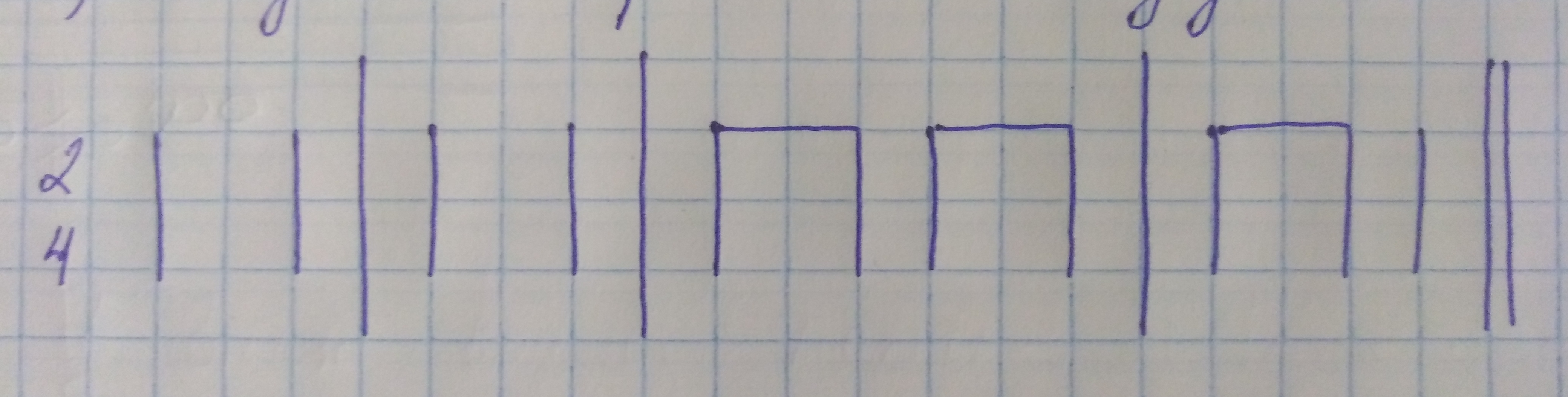 ПрописиНа уроке прописывали диезы на линеечках нотного стана и между ними — пропишите также ещё по одной строчке. Затем таким же образом пропишите бемоль:на линеечках нотного стана (одну строчку);между линеечками нотного стана (тоже одну строчку).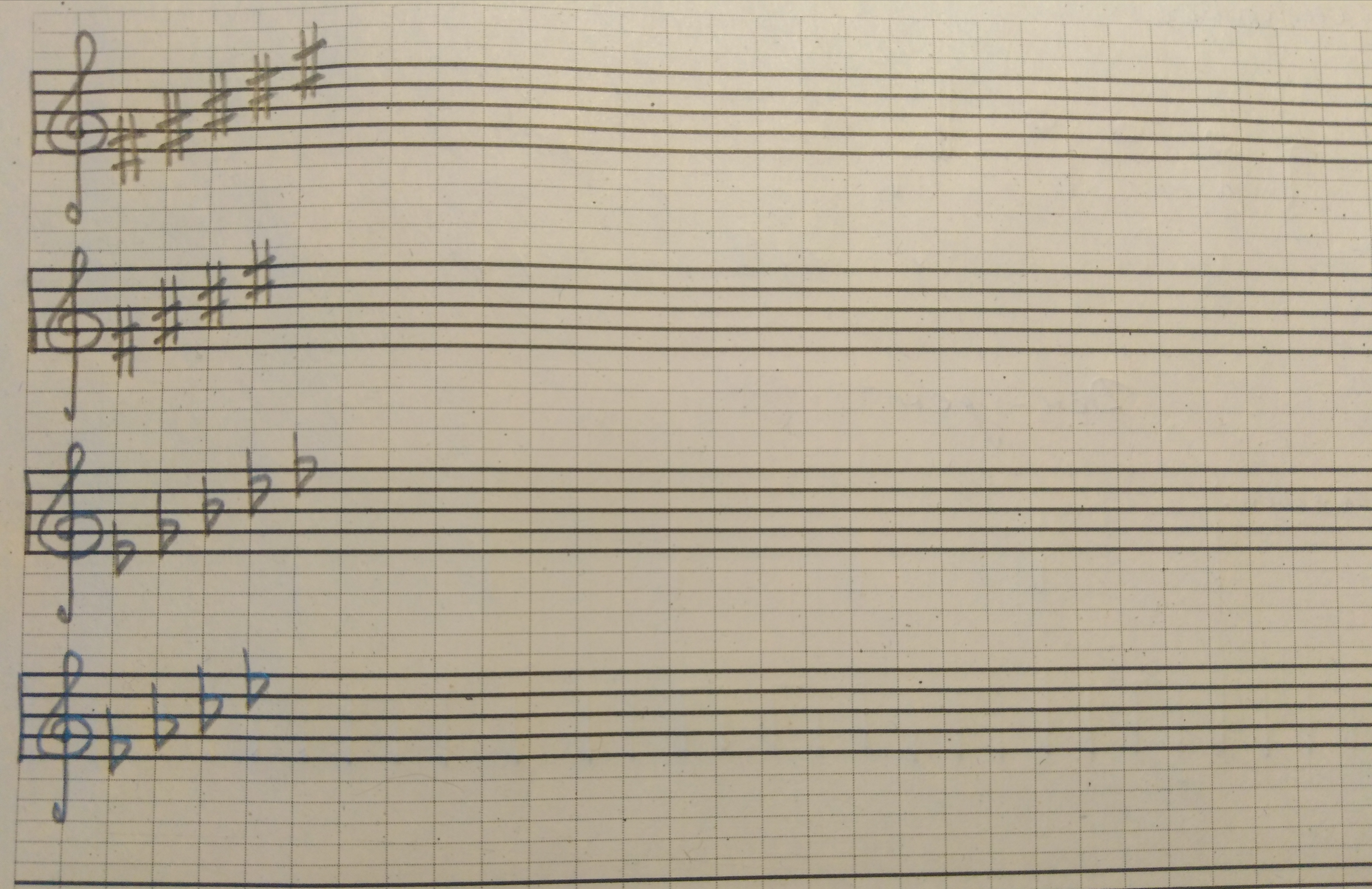 Нота ми второй октавыПройдите дома самостоятельно (на уроке не успели) расположение ноты ми второй октавы — между 4-й и 5-й линеечкой нотного стана.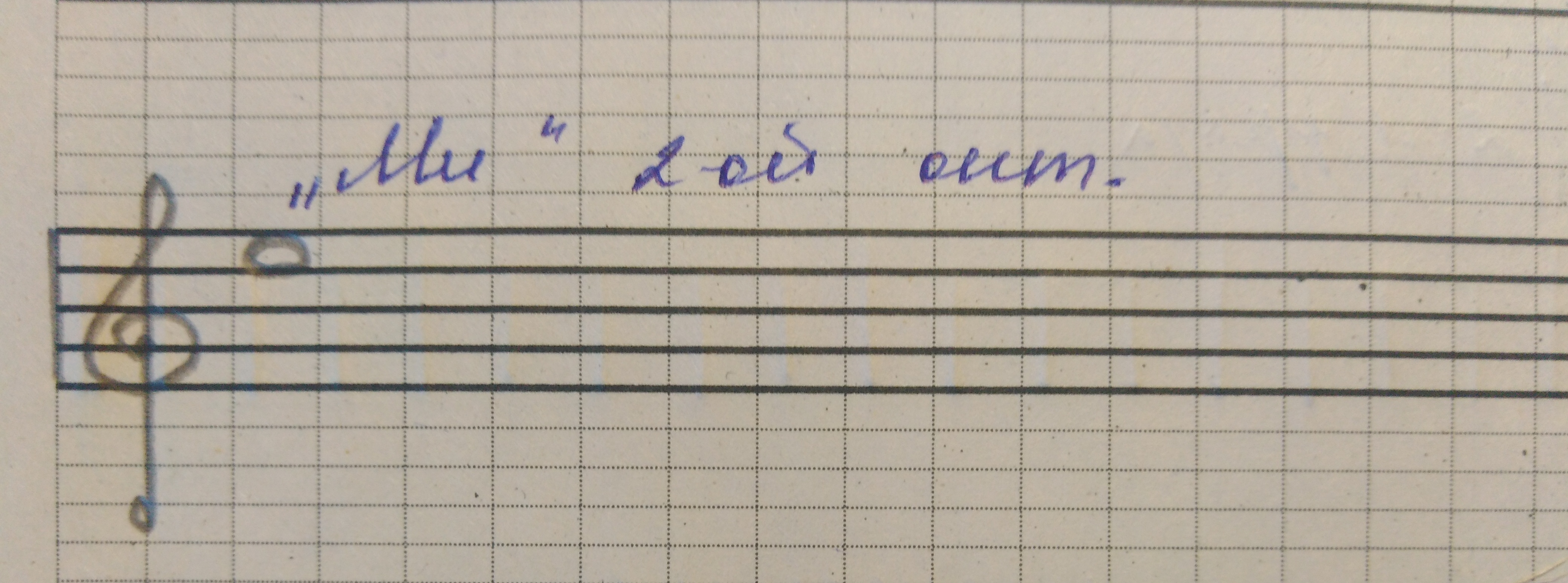 Пропишите ноты две строчки нотного стана.Не забывайте на второй строчке тоже ставить скрипичный ключ в начале нотного стана. Как воспроизводится (исполняется) пауза в ритмическом рисунке? В прошлом дз я дала определение паузы, как «тишина в музыке». Так оно и есть, но только в музыке, когда мы слушаем музыкальное произведение и слышим звуки.Исполняя ритмический рисунок, слушать тишину во время паузы — это крайне неудобно и может сбить с метра (пульса), поэтому для неё придумали своё звуковое обозначение, сопровождающееся уже не хлопком, а жестом. Итак, когда в ритмическом рисунке мы видим паузу (кстати, не важно какой длительности), мы делаем звук «с-с» и разводим руками в разные стороны. С детьми это пробовали на уроке и даже прочитали ритм с паузами. Пусть они вам сами покажут, как это выглядит.*Важное уточнение: ножки во время исполнения паузы не перестают шагать, пульс никогда не останавливается!!!Попробуйте для закрепления материала прочитать самостоятельно на ритмослоги с паузой.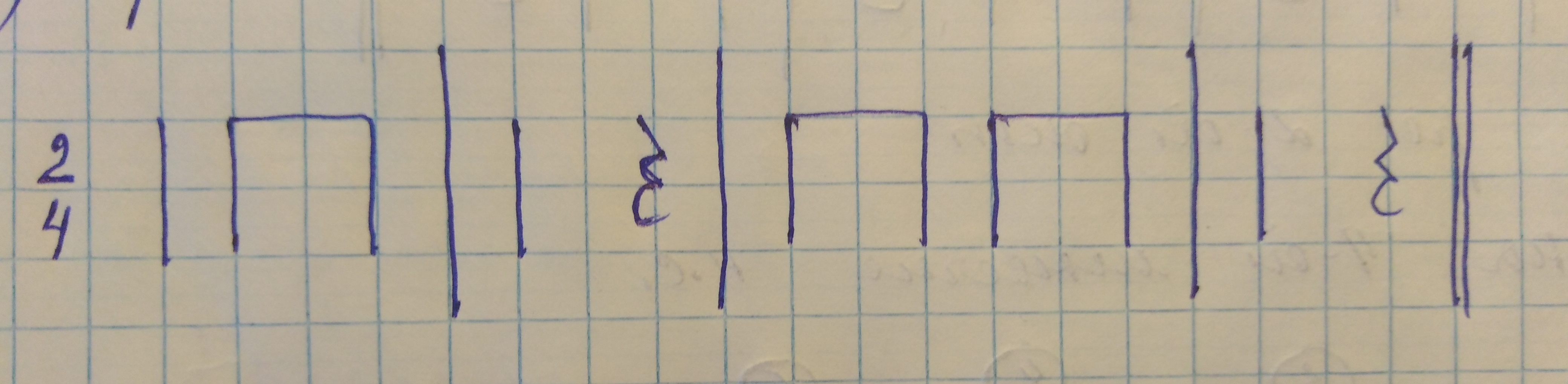 